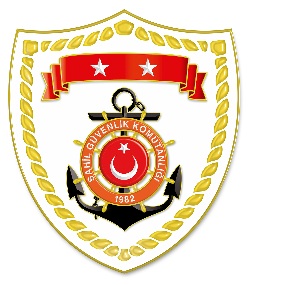 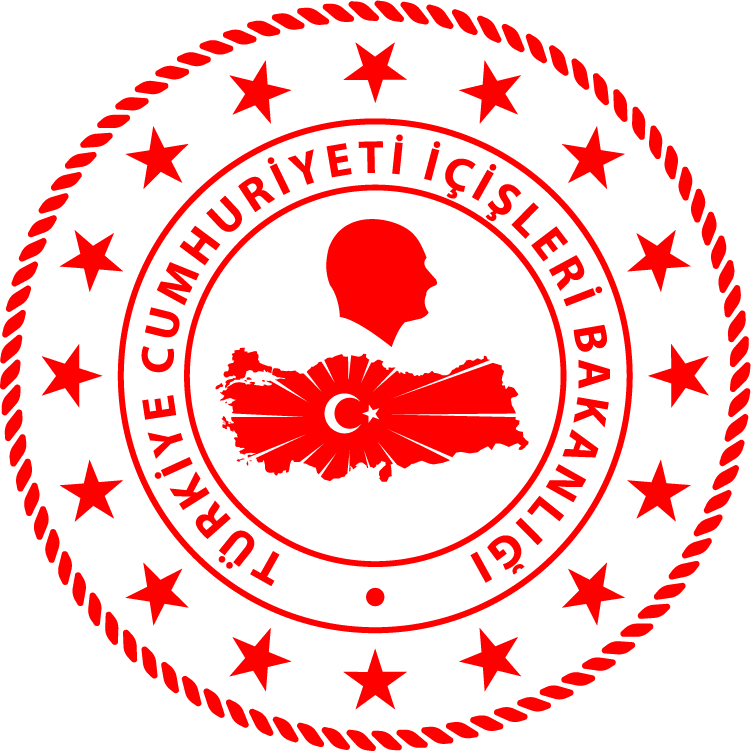 CG Aegean Sea Regional Command*Statistical information given in the table may vary because they consist of data related incidents which were occured and  turned into search and  rescue operations. The exact numbers at the end of the related month is  avaliable on  sg.gov.tr/irregular-migration-statisticsNUDATELOCATION/PLACE AND TIMEIRREGULAR MIGRATION ASSETTOTAL NUMBER OF APPREHENDED FACILITATORS/SUSPECTTOTAL NUMBER OF APPREHENDED 
MIGRANSNATIONALITY OF APPREHENDED 
MIGRANTS/PEOPLE ON THE BASIS OF DECLARATION124 September 2022Of The Coast OfİZMİR/Karaburun03.40Private Boat2 Türkiye231103 Pakistan, 86 Afghanistan, 40 Bangladesh, 1 Turkmenistan, 1 India225 September 2022Of The Coast OfİZMİR/Çeşme04.40Inflatable Boat-246 Ghana, 5 Kongo, 5 Cameroon, 3 Central Africa, 3 Mali, 1 Senegal, 1 Liberia325 September 2022Of The Coast OfAYDIN/Didim04.40Sailing Boat-9256 Afghanistan, 19 Palestine, 17 Egypt, 3 Türkiye (Who attempted to leave the country in illegal ways)